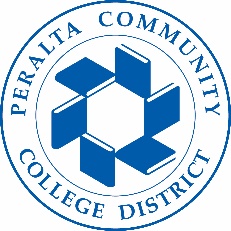 Office of Academic AffairsAB 705: Planning for Student SuccessJuly 11, 2018AgendaAgenda Review:Clarify the Charge of the Group -- Siri and Amy – 10 minConsistency in course offeringsIdentify the research for support services and curricular changesGuidance around legislation.Data and methodology definitionsClarifying the language and provide examplesUpdate from English Faculty – 7/9 meeting – 30 minCal Pass Plus/Launchboard Throughput data – Samantha and Dom – 30 minReview of Merritt tutoring – Samantha – 20 min